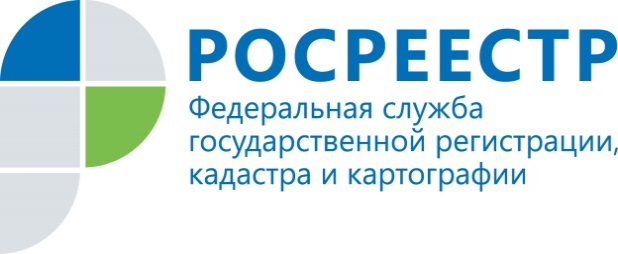                                     ПРЕСС-РЕЛИЗПресс-служба УправленияРосреестра по Приморскому краю+7 (423) 245-49-23, доб. 1085
25press_rosreestr@mail.ru690091, Владивосток, ул. Посьетская, д. 48Регистрация прав – за один деньВладивосток, 06.04.2022. – В Уссурийске Управление Росреестра по Приморскому краю зарегистрировало права на сооружение противопаводкового водохранилища, расположенного на реке Казачка. Особенность процедуры заключалась в том, что необходимо было провести процедуру прекращения права оперативного управления объектом одной структурой Администрации Уссурийского городского округа и практически одновременно зарегистрировать права другой структуры – МУП «Уссурийск-Водоканал».«Все хорошо знают, как Уссурийский городской округ страдает от разлива рек, и населенные пункты Пуциловской территории – не исключение, -- говорит начальник Уссурийского межмуниципального отдела Управления Росреестра по Приморскому краю Сергей Беспалов. - Противопаводковое водохранилище – гидротехническое сооружение, которое помогает жителям нескольких сел, расположенных на берегах Казачки, «не уйти под воду». Такие объекты у нас всегда на особом контроле, тем более, была задача провести все учетно-регистрационные действия в отношении водохранилища в самые минимальные сроки, и мы справились».Все процедуры были проведены в течение одного рабочего дня.О РосреестреФедеральная служба государственной регистрации, кадастра и картографии (Росреестр) является федеральным органом исполнительной власти, осуществляющим функции по государственной регистрации прав на недвижимое имущество и сделок с ним, по оказанию государственных услуг в сфере ведения государственного кадастра недвижимости, проведению государственного кадастрового учета недвижимого имущества, землеустройства, государственного мониторинга земель, навигационного обеспечения транспортного комплекса, а также функции по государственной кадастровой оценке, федеральному государственному надзору в области геодезии и картографии, государственному земельному надзору, надзору за деятельностью саморегулируемых организаций оценщиков, контролю деятельности саморегулируемых организаций арбитражных управляющих. Подведомственными учреждениями Росреестра являются ФГБУ «ФКП Росреестра» и ФГБУ «Центр геодезии, картографии и ИПД». В ведении Росреестра находится АО «Ростехинвентаризация – Федеральное БТИ.